連江縣政府辦理雇主聘僱外國人許可及管理辦法第十六條第一項第五款證明書標準作業流程圖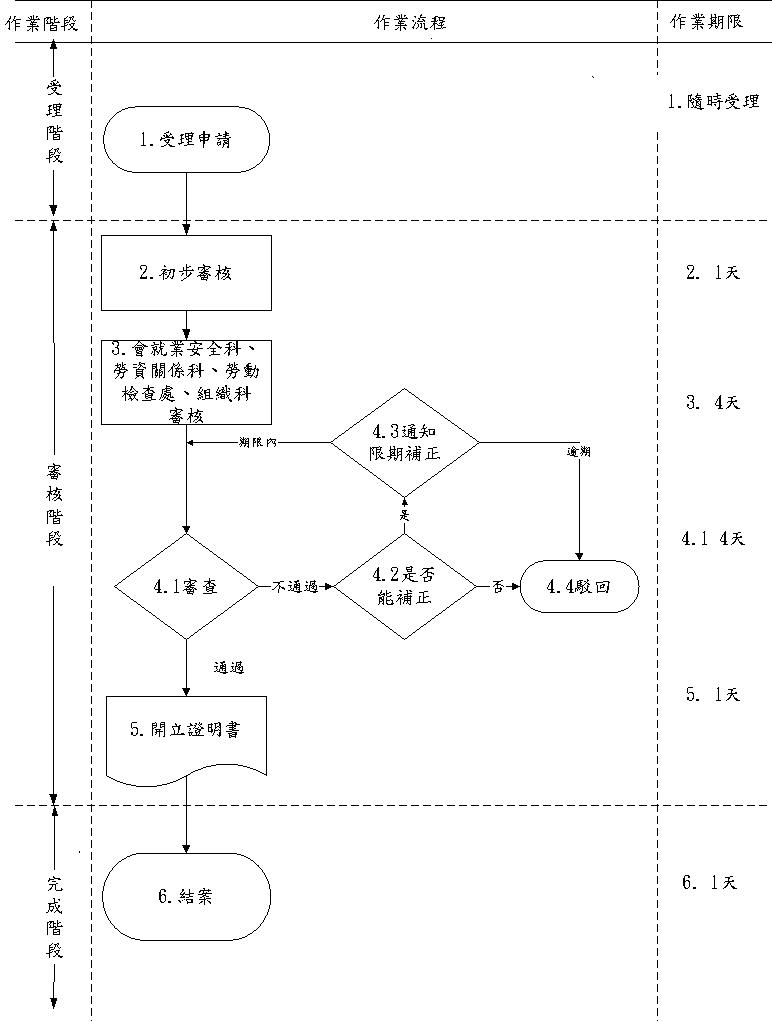 